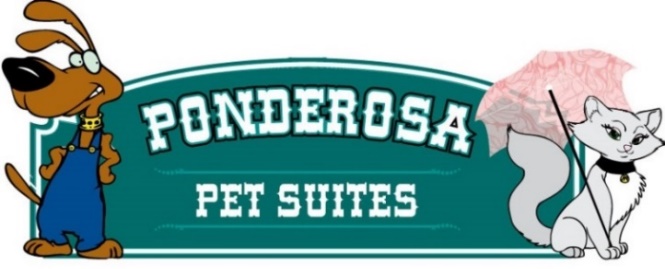 Boarding ApplicationCustomer Name___________________________________   Phone______________________Address_________________________________________  City, Zip ___________________________Email address__________________________________________________________Dog/Cat Name_____________________   Breed____________________________  Color__________Age__________ Birth Date_________  Male___   Female__  Neutered_____  Spayed______Veterinarian/Clinic______________________________________________  Phone__________________Current Vaccinations Required:  DOGS * RABIES, DISTEMPER/PARVO, BORDETELLA                                Please attach current vaccination records     CATS *RABIES, FELINE DISTEMPER                                                            Please attach current vaccination recordsPlease list your pet’s dog/cat food brand _______________________________________________________Is your dog allowed free access in your home while you are away? Or crated?  Y or N_________________Any health concerns, Allergies or current medications:_______________________________________If you provide medications, joint supplements, or vitamins they MUST be in original packaging. NO EXCEPTIONSHas your dog/cat been to a boarding facility before?  Y or N __________________________________Is your dog/cat afraid of any specific noise or object? Y or N___________________________________Has your dog/cat ever bitten a person? Y or N___________________________________Has your dog ever tried to escape by digging, climbing or jumping a fence?  Y or N _________________How does your dog/cat react to bathing, brushing, nail clipping?___________________________________Does your dog/cat have any destructive behaviors? Y or N________________________________________Has your dog been known to open door knobs/handles? ______________________________________Does your dog like other dogs? Y or N_____________________________________________________                             Has your dog been to organized play group with other dogs? Y or N____________________________Has your dog been to an off leash dog park? Y or N________________________________________Anything else we should know about your dog/cat? _________________________________________How did you find out about the Ponderosa Pet Suites?_____________________________________________